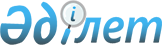 О внесении изменений в решение Жуалынского районного маслихата "О районном бюджете на 2012-2014 годы" № 43-5 от 15 декабря 2011 года
					
			Утративший силу
			
			
		
					Решение Жуалынского районного маслихата Жамбылской области от 10 апреля 2012 года № 4-3. Зарегистрировано управлением  юстиции Жуалынского района Жамбылской области 16 апреля 2012 года за № 6-4-124. Утратило силу в связи с истечением срока применения - (письмо Департамента юстиции Жамбылской области от 11 марта 2013 года № 2-2-17/388)      Сноска. Утратило силу в связи с истечением срока применения - (письмо Департамента юстиции Жамбылской области от 11.03.2013 № 2-2-17/388).

      Примечание РЦПИ:

      В тексте сохранена авторская орфография и пунктуация.

      В соответствии со статьей 109 Бюджетного кодекса Республики Казахстан от 4 декабря 2008 года и статьи 6 Закона Республики Казахстан от 23 января 2001 года «О местном государственном управлении и самоуправлении в Республике Казахстан» и «О внесении изменений и дополнений в решение Жамбылского областного маслихата «Об областном бюджете на 2012-2014 годы» от 7 декабря 2011 года № 41-3» решения Жамбылского областного маслихата от 3 апреля 2012 года № 4 - 2 (Зарегистрирован в Реестре государственной регистраций нормативных правовых актов № 1807) Жуалынский районный маслихат РЕШИЛ:



      1. В решение Жуалынского районного маслихата от 15 декабря 2011 года № 43-5 «О районном бюджете на 2012 - 2014 годы» (Зарегистрировано в Реестре государственной регистрации нормативных правовых актов № 6-4-117, опубликованное в районной газете «Жаңа-өмір»-«Новая жизнь» от 4 января 2012 года № 2-3-4) внести следующие изменения:



      в пункте 1:

      в подпункте 1):

      цифры «4 909 087» заменить цифрами «5 347 046»;

      цифры «612 650» заменить цифрами «728330»;

      цифры «9 853» заменить цифрами «23 129»;

      цифры «2 468» заменить цифрами «2 475»;

      цифры «4 284 116» заменить цифрами «4 593 112»;

      в подпункте 2):

      цифры «4 918 012» заменить цифрами «5 355 971»;

      в подпункте 3):

      цифры «34 625» заменить цифрами «39 479»;

      цифры «36 405» заменить цифрами «41 259»;

      в подпункте 5):

      цифры «-43 550» заменить цифрами «-48 404»;

      в подпункте 6):

      цифры «43 550» заменить цифрами «48 404»;

      цифры «36405» заменить цифрами «41259».



      Приложения 1 и 5 к указанному решению изложить в новой редакции согласно приложениям 1 и 2 настоящего решения.



      2. Настоящее решение вступает в силу со дня государственной регистрации в органах юстиции и вводится в действие с 1 января 2012 года.

      

      Председатель сессии                        Секретарь

      районного маслихата                        районного маслихата

      З. Бурлибаев                               Ж. Айтаков 

Приложение № 1 к решению

Жуалынского районного маслихата

№ 4 - 3 от 10 апреля 2012 годаПриложение № 1 к решению

Жуалынского районного маслихата

№ 43 - 5 от 15 декабря 2011 года Районный бюджет на 2012 год

Приложение 2 к решению

Жуалынского районного маслихата

№ 4 – 3 от 10 апреля 2012 годаПриложение 5 к решению Жуалынского

районного маслихата

№ 43 - 5 от 15 декабря 2011 года  Перечень бюджетных программ каждого сельского округа на 2012 год тысяч тенге
					© 2012. РГП на ПХВ «Институт законодательства и правовой информации Республики Казахстан» Министерства юстиции Республики Казахстан
				Категория Категория Категория Категория Сумма (тыс. тенге)КласссКласссНаименованиеСумма (тыс. тенге)ПодклассПодклассСумма (тыс. тенге)Сумма (тыс. тенге)12345І.ДОХОДЫ5 347 0461Налоговые поступления728 33001Подоходный налог137 5032Индивидуальный подоходный налог137 50303Социальный налог107 074Социальный налог107 07404Hалоги на собственность470 9251Hалоги на имущество439 8003Земельный налог4 4614Hалог на транспортные средства24 2985Единый земельный налог2 36605Внутренние налоги на товары, работы и услуги7 2332Акцизы2 0803Поступления за использование природных и других ресурсов1 9404Сборы за ведение предпринимательской и профессиональной деятельности3 21308Обязательные платежи, взимаемые за совершение юридически значимых действий и (или) выдачу документов уполномоченными на то государственными органами или должностными лицами5 5951Государственная пошлина5 5952Неналоговые поступления23 12901Доходы от государственной собственности1 1485Доходы от аренды имущества, находящегося в государственной собственности1 14802Поступления от реализации товаров (работ, услуг) государственными учреждениями, финансируемыми из государственного бюджета651Поступления от реализации услуг, предоставляемые государственными учреждениями, финансируемыми из местного бюджета6504Штрафы, пени, санкции, взыскания, налагаемые государственными учреждениями, финансируемыми из государственного бюджета, а также содержащимися и финансируемыми из бюджета (сметы расходов) Национального Банка Республики Казахстан7 4761Штрафы, пени, санкции, взыскания, налагаемые государственными учреждениями, финансируемыми из государственного бюджета, а также содержащимися и финансируемыми из бюджета (сметы расходов) Национального Банка Республики Казахстан, за исключением поступлений от организаций нефтяного сектора7 47606Прочие неналоговые поступления14 4401Прочие неналоговые поступления14 4403Поступления от продажи основного капитала247503Продажа земли и нематериальных активов2 4751Продажа земли2 4122Продажа нематериальных активов634Поступления трансфертов4 593 11202Трансферты из вышестоящих органов государственного управления4 593 1122Трансферты из областного бюджета4 593 112Функциональная группаФункциональная группаФункциональная группаФункциональная группаФункциональная группаСумма (тыс. тенге)Администратор бюджетных программАдминистратор бюджетных программАдминистратор бюджетных программАдминистратор бюджетных программСумма (тыс. тенге)ПрограммаПрограммаСумма (тыс. тенге)НаименованиеСумма (тыс. тенге)1111232. ЗАТРАТЫ53559710101Государственные услуги общего характера286064112Аппарат маслихата района (города областного значения)17544001Услуги по обеспечению деятельности маслихата района (города областного значения)13964003Капитальные расходы государственных органов3580122Аппарат акима района (города областного значения)82573001Услуги по обеспечению деятельности акима района (города областного значения)66155003Капитальные расходы государственных органов16418123Аппарат акима района в городе, города районного значения, поселка, аула (села), аульного (сельского) округа153497001Услуги по обеспечению деятельности акима района в городе, города районного значения, поселка, аула (села), аульного (сельского) округа153497452Отдел финансов района (города областного значения)19061001Услуги по реализации государственной политики в области исполнения бюджета района (города областного значения) и управления коммунальной собственностью района (города областного значения)16722003Проведение оценки имущества в целях налогообложения1479010Приватизация, управление коммунальным имуществом, постприватизационная деятельность и регулирование споров, связанных с этим200011Учет, хранение, оценка и реализация имущества, поступившего в коммунальную собственность200018Капитальные расходы государственных органов460453Отдел экономики и бюджетного планирования района (города областного значения)13389001Услуги по реализации государственной политики в области формирования и развития экономической политики, системы государственного планирования и управления района (города областного значения)12799004Капитальные расходы государственных органов5900202Оборона1578122Аппарат акима района (города областного значения)1578005Мероприятия в рамках исполнения всеобщей воинской обязанности15780303Общественный порядок, безопасность, правовая, судебная, уголовно-исполнительная деятельность1383458Отдел жилищно-коммунального хозяйства, пассажирского транспорта и автомобильных дорог района (города областного значения)1383021Обеспечение безопасности дорожного движения в населенных пунктах13830404Образование3714216471Отдел образования, физической культуры и спорта района (города областного значения)408289003Обеспечение деятельности организаций дошкольного воспитания и обучения405537025Увеличение размера доплаты за квалификационную категорию учителям школ и воспитателям дошкольных организаций образования за счет трансфертов из республиканского бюджета2752471Отдел образования, физической культуры и спорта района (города областного значения)2810481004Общеобразовательное обучение2688592005Дополнительное образование для детей и юношества64468063Повышение оплаты труда учителям, прошедшим повышение квалификации по учебным программам АОО «Назарбаев интеллектуальные школы» за счет трансфертов из республиканского бюджета2760064Увеличение размера доплаты за квалификационную категорию учителям школ за счет трансфертов из республиканского бюджета54661466Отдел архитектуры, градостроительства и строительства района (города областного значения)441458037Строительство и реконструкция объектов образования441458471Отдел образования, физической культуры и спорта района (города областного значения)53988009Приобретение и доставка учебников, учебно-методических комплексов для государственных учреждений образования района (города областного значения)27153010Проведение школьных олимпиад, внешкольных мероприятий и конкурсов районного (городского) масштаба200020Ежемесячные выплаты денежных средств опекунам (попечителям) на содержание ребенка сироты (детей-сирот), и ребенка (детей), оставшегося без попечения родителей16736023Обеспечение оборудованием, программным обеспечением детей-инвалидов, обучающихся на дому98990606Социальная помощь и социальное обеспечение239978451Отдел занятости и социальных программ района (города областного значения)216369002Программа занятости27445004Оказание социальной помощи на приобретение топлива специалистам здравоохранения, образования, социального обеспечения, культуры и спорта в сельской местности в соответствии с законодательством Республики Казахстан4000005Государственная адресная социальная помощь18000006Жилищная помощь7000007Социальная помощь отдельным категориям нуждающихся граждан по решениям местных представительных органов13591010Материальное обеспечение детей-инвалидов, воспитывающихся и обучающихся на дому2800014Оказание социальной помощи нуждающимся гражданам на дому11443016Государственные пособия на детей до 18 лет109700017Обеспечение нуждающихся инвалидов обязательными гигиеническими средствами и предоставление услуг специалистами жестового языка, индивидуальными помощниками в соответствии с индивидуальной программой реабилитации инвалида10000023Обеспечение деятельности центра занятости12390451Отдел занятости и социальных программ района (города областного значения)23609001Услуги по реализации государственной политики на местном уровне в области обеспечения занятости и реализации социальных программ для населения22059011Оплата услуг по зачислению, выплате и доставке пособий и других социальных выплат1000021Капитальные расходы государственных органов5500707Жилищно-коммунальное хозяйство514266458Отдел жилищно-коммунального хозяйства, пассажирского транспорта и автомобильных дорог района (города областного значения)4000004Обеспечение жильем отдельных категорий граждан3000031Изготовление технических паспортов на объекты кондоминиумов1000466Отдел архитектуры, градостроительства и строительства района (города областного значения)116182004Развитие и обустройство инженерно-коммуникационной инфраструктуры98180018Строительство и (или) приобретение жилья и развитие инженерно-коммуникационной инфраструктуры в рамках Программы занятости 202018002455Отдел культуры и развития языков района (города областного значения)18952024Ремонт объектов в рамках развития сельских населенных пунктов по Программе занятости 202018952471Отдел образования, физической культуры и спорта района (города областного значения)21502026Ремонт объектов в рамках развития сельских населенных пунктов по Программе занятости 202021502123Аппарат акима района в городе, города районного значения, поселка, аула (села), аульного (сельского) округа2463014Организация водоснабжения населенных пунктов2463458Отдел жилищно-коммунального хозяйства, пассажирского транспорта и автомобильных дорог района (города областного значения)49861012Функционирование системы водоснабжения и водоотведения46043026Организация эксплуатации тепловых сетей, находящихся в коммунальной собственности районов (городов областного значения)3818466Отдел архитектуры, градостроительства и строительства района (города областного значения)200000006Развитие системы водоснабжения200000123Аппарат акима района в городе, города районного значения, поселка, аула (села), аульного (сельского) округа10840009Обеспечение санитарии населенных пунктов2840011Благоустройство и озеленение населенных пунктов8000458Отдел жилищно-коммунального хозяйства, пассажирского транспорта и автомобильных дорог района (города областного значения)90466015Освещение улиц в населенных пунктах18000016Обеспечение санитарии населенных пунктов15500018Благоустройство и озеленение населенных пунктов569660808Культура, спорт, туризм и информационное пространство158488455Отдел культуры и развития языков района (города областного значения)67855003Поддержка культурно-досуговой работы67855471Отдел образования, физической культуры и спорта района (города областного значения)4948014Проведение спортивных соревнований на районном (города областного значения) уровне1943015Подготовка и участие членов сборных команд района (города областного значения) по различным видам спорта на областных спортивных соревнованиях3005455Отдел культуры и развития языков района (города областного значения)43042006Функционирование районных (городских) библиотек42579007Развитие государственного языка и других языков народа Казахстана463456Отдел внутренней политики района (города областного значения)14820002Услуги по проведению государственной информационной политики через газеты и журналы14820455Отдел культуры и развития языков района (города областного значения)6688001Услуги по реализации государственной политики на местном уровне в области развития языков и культуры6488010Капитальные расходы государственных органов200456Отдел внутренней политики района (города областного значения)21135001Услуги по реализации государственной политики на местном уровне в области информации, укрепления государственности и формирования социального оптимизма граждан5838003Реализация региональных программ в сфере молодежной политики14917006Капитальные расходы государственных органов3801010Сельское, водное, лесное, рыбное хозяйство, особо охраняемые природные территории, охрана окружающей среды и животного мира, земельные отношения140157454Отдел предпринимательства и сельского хозяйства района (города областного значения)7722099Реализация мер по оказанию социальной поддержки специалистов7722473Отдел ветеринарии района (города областного значения)20589001Услуги по реализации государственной политики на местном уровне в сфере ветеринарии9489005Обеспечение функционирования скотомогильников (биотермических ям)1800006Организация санитарного убоя больных животных1700007Организация отлова и уничтожения бродячих собак и кошек1100008Возмещение владельцам стоимости изымаемых и уничтожаемых больных животных, продуктов и сырья животного происхождения6500463Отдел земельных отношений района (города областного значения)14914001Услуги по реализации государственной политики в области регулирования земельных отношений на территории района (города областного значения)8654002Работы по переводу сельскохозяйственных угодий из одного вида в другой500003Земельно-хозяйственное устройство населенных пунктов500004Организация работ по зонированию земель3000006Землеустройство, проводимое при установлении границ городов районного значения, районов в городе, поселков аулов (сел), аульных (сельских) округов2000007Капитальные расходы государственных органов260473Отдел ветеринарии района (города областного значения)96932011Проведение противоэпизоотических мероприятий969321111Промышленность, архитектурная, градостроительная и строительная деятельность19724466Отдел архитектуры, градостроительства и строительства района (города областного значения)19724001Услуги по реализации государственной политики в области строительства, улучшения архитектурного облика городов, районов и населенных пунктов области и обеспечению рационального и эффективного градостроительного освоения территории района (города областного значения)9724013Разработка схем градостроительного развития территории района, генеральных планов городов районного (областного) значения, поселков и иных сельских населенных пунктов100001212Транспорт и коммуникации215590458Отдел жилищно-коммунального хозяйства, пассажирского транспорта и автомобильных дорог района (города областного значения)215590023Обеспечение функционирования автомобильных дорог2155901313Прочие62438454Отдел предпринимательства и сельского хозяйства района (города областного значения)3323006Поддержка предпринимательской деятельности3323123Аппарат акима района в городе, города районного значения, поселка, аула (села), аульного (сельского) округа7097040Реализация мероприятий для решения вопросов обустройства аульных (сельских) округов в реализацию мер по содействию экономическому развитию регионов в рамках Программы «Развитие регионов» за счет целевых трансфертов из республиканского бюджета7097452Отдел финансов района (города областного значения)10000012Резерв местного исполнительного органа района (города областного значения)10000454Отдел предпринимательства и сельского хозяйства района (города областного значения)17971001Услуги по реализации государственной политики на местном уровне в области развития предпринимательства, промышленности и сельского хозяйства17591007Капитальные расходы государственных органов380458Отдел жилищно-коммунального хозяйства, пассажирского транспорта и автомобильных дорог района (города областного значения)8885001Услуги по реализации государственной политики на местном уровне в области жилищно-коммунального хозяйства, пассажирского транспорта и автомобильных дорог6925013Капитальные расходы государственных органов1960471Отдел образования, физической культуры и спорта района (города областного значения)15162001Услуги по обеспечению деятельности отдела образования, физической культуры и спорта151621414Обслуживание долга4452Отдел финансов района (города областного значения)4013Обслуживание долга местных исполнительных органов по выплате вознаграждений и иных платежей по займам из областного бюджета41515Трансферты2085452Отдел финансов района (города областного значения)2085006Возврат неиспользованных (недоиспользованных) целевых трансфертов20853. ЧИСТОЕ БЮДЖЕТНОЕ КРЕДИТОВАНИЕ39479Бюджетные кредиты412591010Сельское, водное, лесное, рыбное хозяйство, особо охраняемые природные территории, охрана окружающей среды и животного мира, земельные отношения41259454Отдел предпринимательства и сельского хозяйства района (города областного значения)41259009Бюджетные кредиты для реализации мер социальной поддержки специалистов социальной сферы сельских населенных пунктов41259Категория НаименованиеКатегория НаименованиеКатегория НаименованиеКатегория НаименованиеСумма (тыс. тенге)КлассКлассКлассСумма (тыс. тенге)ПодклассПодклассСумма (тыс. тенге)5Погашение бюджетных кредитов178001Погашение бюджетных кредитов17801Погашение бюджетных кредитов, выданных из государственного бюджета1780Функциональная группаФункциональная группаФункциональная группаФункциональная группаСумма (тыс. тенге)Администратор бюджетных программАдминистратор бюджетных программАдминистратор бюджетных программСумма (тыс. тенге)ПрограммаПрограммаСумма (тыс. тенге)НаименованиеСумма (тыс. тенге)111234. САЛЬДО ПО ОПЕРАЦИЯМ С ФИНАНСОВЫМИ АКТИВАМИ0приобретение финансовых активов0поступления от продажи финансовых активов государства05. ДЕФИЦИТ(ПРОФИЦИТ) БЮДЖЕТА-48 4046. ФИНАНСИРОВАНИЕ ДЕФИЦИТА (ИСПОЛЬЗОВАНИЕ ПРОФИЦИТА) БЮДЖЕТА48404КатегорияКатегорияКатегорияНаименованиеСумма (тыс тенге)ПодклассПодклассСумма (тыс тенге)Сумма (тыс тенге)7Поступление займов4125901Государственные внутренние займы412592Договоры займа41259Функциональная группаФункциональная группаФункциональная группаФункциональная группаСумма (тыс тенге)Администратор бюджетных программАдминистратор бюджетных программАдминистратор бюджетных программСумма (тыс тенге)ПрограммаПрограммаСумма (тыс тенге)НаименованиеСумма (тыс тенге)1112316Погашение займов2493452Отдел финансов района (города областного значения2493008Погашение долга местного исполнительного органа перед вышестоящим бюджетом249308Используемые остатки бюджетных средств9638Аппарат акима района в городе, города

районного значения, поселка, аула (села),

аульного (сельского) округаНаименование программНаименование программНаименование программНаименование программНаименование программАппарат акима района в городе, города

районного значения, поселка, аула (села),

аульного (сельского) округа001

«Услуги по обеспечению деятельности акима района в городе, города районного значения, поселка, аула (села), аульного (сельского) округа»040

«Реализация мероприятий для решения вопросов обустройства аульных (сельских) округов в реализацию мер по содействию экономическому развитию регионов в рамках Программы «Развитие регионов» за счет целевых трансфертов из республиканского бюджета»014

«Организация водоснабжения населенных пунктов»009

«Обеспечение санитарии населенных пунктов»011

«Благоустройство и озеленение населенных пунктовБ.Момышұлы сельский округ22343563900Аксайский сельский округ98211340150500Актюбинский сельский округ8219500150500Боралдайский сельский округ8060150500Нурлыкентский сельский округ13733150500Шакпакатинский сельский округ8698150500Карасазский сельский округ8141118150500Кызыл-арыкский сельский округ8381150500Жетитобинский сельский округ9253394150500Кокбастауский сельский округ8739520500Куренбельский сельский округ7923973150500Кошкаратинский сельский окруі9237150500Мынбулакский сельский округ9449520500Тогызтарауский сельский округ8312150500Биликульский сельский округ131885961501500Итого1534977097246328408000